еловодна информацияОбявление за възложена поръчкаРезултати от процедурата за възлагане на обществена поръчкаДиректива 2014/24/ЕС/ЗОП Раздел I: Възлагащ органI.1) Наименование и адреси 1 (моля, посочете всички възлагащи органи, които отговарят за процедурата)I.2) Съвместно възлаганеI.4) Вид на възлагащия орган I.5) Основна дейност Раздел II: ПредметII.1) Обхват на обществената поръчка Раздел IV:Процедура IV.1) ОписаниеIV.2) Административна информация Раздел V: Възлагане на поръчката 1Поръчка №: 29    Обособена позиция №: 2    Наименование: Договор за доставка на природен газ за стопански нуждиВъзложена е поръчка/обособена позиция: V.1) Информация относно невъзлаганеV.2) Възлагане на поръчката Раздел VI: Допълнителна информацияVI.3) Допълнителна информация 2VI.4) Процедури по обжалване VI.5) Дата на изпращане на настоящото обявление: 11/01/2018 (дд/мм/гггг)Приложение Г1 - Обществени поръчкиОснования за възлагането на поръчката без предварително публикуване на обявление за поръчка в Официален вестник на Европейския съюзДиректива 2014/24/EC(моля, изберете съответната опция и представете обяснение)1. Основания за избор на процедура на договаряне без предварително публикуване на обявление за поръчка в съответствие с член 32 от Директива 2014/24/EC
Няма оферти или няма подходящи оферти/заявления за участие в отговор на: НЕЗа услуги/стоки за научноизследователска и развойна дейност при строгите условия, указани в директивата: (само за доставки) НЕ
Строителството, доставките или услугите могат да бъдат предоставени само от определен икономически оператор поради следната причина: ДАИзключителни неотложни обстоятелства, предизвикани от непредвидими за възлагащия орган събития, и в съответствие със строгите условия, указани в директивата: НЕ
Допълнителни доставки от първоначалния доставчик, възложени при строгите условия, указани в директивата: НЕ
Ново/и строителство/услуги, които представляват повторение на съществуващи строителство/услуги и които са възложени съответствие със строгите условия, указани в директивата: НЕ
Поръчка за услуги, предхождана от конкурс за проект, възложена съгласно предвидените в конкурса за проект правила на победителя или на един от победителите в него: НЕ
Осигуряване на доставки, които са котирани и закупени на стоковата борса: НЕ
Покупка на доставки или услуги при особено изгодни условия: НЕ
2. Други основания за възлагане на поръчката без предварително публикуване на покана за участие в състезателна процедура в Официален вестник на Европейския съюз
Обществената поръчка не попада в обхвата на приложение на директивата: НЕ

3. Обяснение:
Моля, обяснете по ясен и разбираем начин защо възлагането на поръчката без предварително публикуване в Официален вестник на Европейския съюз е законосъобразно, като посочите съотносимите факти и когато е уместно, правните заключения в съответствие с директивата (максимум 500 думи) 
На основание чл.79, ал.1, т.3, буква в от ЗОП в случаите, когато поръчката може да бъде изпълнена само от определен изпълнител при наличие на изключителни права, възложителите могат да възлагат обществени поръчки чрез процедура на договаряне без предварително обявление. Съгласно разпоредбата на чл.39, ал.1, т.3 и т.10 от Закона за енергетиката(ЗЕ) дейностите разпределение на природен газ и снабдяване с природен газ от крайни снабдители подлежат на задължително лицензиране от Комисията за енергийно и водно регулиране(КЕВР). Съгласно чл.43, ал.2, т.1 и т.2а от ЗЕ за една обособена територия се издава само една лицензия за разпределение на природен газ и за снабдяване с природен газ от крайни снабдители. Необходимо е да се сключи договор за доставка на природен газ за нуждите на Държавната психиатрична болница - Кърджали. Ситигаз България ЕАД осъществява разпределението на природен газ и снабдяването с природен газ от краен снабдител за територията на обособена територия Тракия и общини Кърджали, Велинград, Павел баня, Гурково, Твърдица и Брацигово. Съгласно справка за издадените лицензии от КЕВР с лицензия № Л-209-08/03.10.2006г. със срок до 20.09.2040г. за разпределение на природен газ и № Л-209-12/27.04.2009г. за снабдяване с природен газ от краен снабдител със срок до 20.09.2040г. КЕВР е лицензирала Ситигаз България ЕАД за дейностите по чл.39, ал.1, т.2-4, 7 и 10 от ЗЕ. Информацията за така издадените лицензии и техния обхват е публикувана на страницата на КЕВР на адрес : http://www.dker.bg/bg/priroden -gaz/litsenzii-5.html, Ситигаз БългарияЕАД, град София е посочено под номер 23 като единствен доставчик на природен газ на територията на община Кърджали, на която е разположена Държавната психиатрична болница - Кърджали. Ситигаз България ЕАД, със седалище и адрес на управление:област София, община Столична, град София 1360, община Връбница, ул.Адам Мицкевич 4а е единственият възможен изпълнител на настоящата поръчка и възлагането й на друго лице би довело до нарушаване на изключителни права за осъществяване на дейностите по разпределение на природен газ и снабдяване с природен газ от краен снабдител на територията на община Кърджали.Приложение Г5 - обществени поръчки на ниска стойностОснования за възлагане на поръчка чрез пряко договарянеЗОП(моля, изберете съответната опция и представете обяснение)1. Основания за избор на процедура на пряко договаряне
Строителството, доставките или услугите могат да бъдат предоставени само от определен икономически оператор поради следната причина:: НЕЗа услуги/стоки за научноизследователска и развойна дейност при строгите условия, указани в ЗОП (само за доставки);: НЕ
Допълнителни доставки от първоначалния доставчик, възложени при условията, указани в ЗОП;: НЕ
Предмет на поръчката е доставка на стока, която се търгува на стокова борса, съгласно списък, одобрен с акт на Министерския съвет, по предложение на министъра на финансите;: НЕ
Покупка на доставки или услуги при особено изгодни условия:: НЕПоръчката е за услуги, предхождана от конкурс за проект, възложена съгласно предвидените в конкурса за проект правила, на победителя или на един от победителите в него;: НЕ
Необходимо е неотложно възлагане на поръчката поради изключителни обстоятелства, предизвикани от събития, които не могат да бъдат предвидени от възложителя и не е възможно спазване на сроковете по чл. 178, ал. 2 и 3 от ЗОП;: НЕ
Процедурата за възлагане на публично състезание е прекратена, тъй като няма подадени оферти или подадените оферти са неподходящи и първоначално обявените условия не са съществено променени;: НЕ
За много кратко време възникне възможност да се получат доставки или услуги, при особено изгодни условия и на цена, значително по-ниска от обичайните пазарни цени: НЕ
Необходимо е повторение на строителство или услуги, възложени от същия възложител/и на първоначалния изпълнител, при наличие на условията, посочени в ЗОП;: НЕ
Обществената поръчка е за услуги по приложение № 2 и е на стойност по чл. 20, ал. 2, т. 2 от ЗОП: НЕ

2. Обяснение:
Моля, обяснете по ясен и разбираем начин защо възлагането на поръчката чрез пряко договаряне е законосъобразно, като посочите съотносимите факти и когато е уместно, правните заключения в съответствие със ЗОП (максимум 500 думи) Възлагащият орган/възложителят носи отговорност за гарантиране на спазване на законодателството на Европейския съюз и на всички приложими закониПартида на възложителя: 00556Поделение: Изходящ номер: 62 от дата: 11/01/2018 (дд/мм/гггг)Изходящ номер: 62 от дата: 11/01/2018 (дд/мм/гггг)Обявлението подлежи на публикуване в ОВ на ЕС: Съгласен съм с Общите условия на АОП за използване на услугата Електронен подател: Дата на изпращане на обявлението до ОВ на ЕС: 11/01/2018 (дд/мм/гггг)Дата на изпращане на обявлението до ОВ на ЕС: 11/01/2018 (дд/мм/гггг)Заведено в преписка: 00556-2017-0003 (nnnnn-yyyy-xxxx)Заведено в преписка: 00556-2017-0003 (nnnnn-yyyy-xxxx)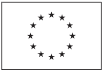 Притурка към Официален вестник на Европейския съюзИнформация и онлайн формуляри: http://simap.ted.europa.euОфициално наименование: Държавна психиатрична болница - КърджалиОфициално наименование: Държавна психиатрична болница - КърджалиОфициално наименование: Държавна психиатрична болница - КърджалиНационален регистрационен номер: 000234067Пощенски адрес: ул.Добрич 44Пощенски адрес: ул.Добрич 44Пощенски адрес: ул.Добрич 44Пощенски адрес: ул.Добрич 44Град: Кърджаликод NUTS: BG425Пощенски код: 6600Държава: БългарияЛице за контакт: Белин Георгиев ИлчевЛице за контакт: Белин Георгиев ИлчевЛице за контакт: Белин Георгиев ИлчевТелефон: +359 36162695Електронна поща: dpb_kardjali@abv.bgЕлектронна поща: dpb_kardjali@abv.bgЕлектронна поща: dpb_kardjali@abv.bgФакс: +359 36162694Интернет адрес/иОсновен адрес: (URL) www.dpb-kardjali.bgАдрес на профила на купувача: (URL) www.dpb-kardjali.bgИнтернет адрес/иОсновен адрес: (URL) www.dpb-kardjali.bgАдрес на профила на купувача: (URL) www.dpb-kardjali.bgИнтернет адрес/иОсновен адрес: (URL) www.dpb-kardjali.bgАдрес на профила на купувача: (URL) www.dpb-kardjali.bgИнтернет адрес/иОсновен адрес: (URL) www.dpb-kardjali.bgАдрес на профила на купувача: (URL) www.dpb-kardjali.bgII.1.1) Наименование: Доставка на природен газ за нуждите кд Държавната психиатрична болница - КърджалиРеферентен номер: 2 II.1.2) Основен CPV код: 09123000      Допълнителен CPV код: 1 2 II.1.2) Основен CPV код: 09123000      Допълнителен CPV код: 1 2 II.1.4) Кратко описание: 
Доставка на природен газ за нуждите на Държавната психиатрична болница - Кърджали, гр.Кърджали, ул.Добрич 44. Срок за изпълнение на договора 12 месеца.II.1.4) Кратко описание: 
Доставка на природен газ за нуждите на Държавната психиатрична болница - Кърджали, гр.Кърджали, ул.Добрич 44. Срок за изпълнение на договора 12 месеца.II.1.6) Информация относно обособените позицииII.1.6) Информация относно обособените позицииII.1.7) Обща стойност на обществената поръчка (без да се включва ДДС)II.2) Описание 1II.2) Описание 1IV.1.3) Информация относно рамково споразмение или динамична система за покупкиIV.1.6) Информация относно електронния търгИзползван е електронен търг: НЕIV.1.8) Информация относно Споразумението за държавни поръчки (GPA)IV.2.1) Предишна публикация относно тази процедура 2Номер на обявлението в ОВ на ЕС:  (напр. 2015/S 123-123456)   и  Номер на обявлението в РОП:  (напр. 123456)
(Едно от следните: Обявление за предварителна информация, използвано като покана за участие в състезателна процедура; Обявление за поръчка; Обявление за доброволна прозрачност ex ante) IV.2.8) Информация относно прекратяване на динамична система за покупкиОбявлението обхваща прекратяването на динамичната система за покупки, публикувана с горепосоченото обявление за поръчка: НЕ IV.2.9) Информация относно прекратяване на състезателна процедура, обявена чрез обявление за предварителна информацияВъзлагащият орган няма да възлага повече поръчки въз основа на горепосоченото обявление за предварителна информация: НЕ даV.2.1) Дата на сключване на договора: 15/12/2017 (дд/мм/гггг) V.2.1) Дата на сключване на договора: 15/12/2017 (дд/мм/гггг) V.2.2) Информация относно оферти
Брой на получените оферти: 1
Брой на офертите, постъпили от МСП: 0 (МСП - както е определено в Препоръка 2003/361/ЕО на Комисията)
Брой на офертите, постъпили от оференти от други държави-членки на ЕС: 0
Брой на офертите, постъпили от оференти от държави, които не са членки на ЕС: 0
Брой на офертите, получени по електронен път: 0V.2.2) Информация относно оферти
Брой на получените оферти: 1
Брой на офертите, постъпили от МСП: 0 (МСП - както е определено в Препоръка 2003/361/ЕО на Комисията)
Брой на офертите, постъпили от оференти от други държави-членки на ЕС: 0
Брой на офертите, постъпили от оференти от държави, които не са членки на ЕС: 0
Брой на офертите, получени по електронен път: 0Поръчката е възложена на група от икономически оператори: Поръчката е възложена на група от икономически оператори: V.2.3) Наименование и адрес на изпълнителя 1Изпълнителят е МСП: (МСП - както е определено в Препоръка 2003/361/ЕО на Комисията) V.2.3) Наименование и адрес на изпълнителя 1Изпълнителят е МСП: (МСП - както е определено в Препоръка 2003/361/ЕО на Комисията) V.2.4) Информация относно стойността на поръчката/обособената позиция (без да се включва ДДС)
Първоначална обща прогнозна стойност на поръчката/обособената позиция: 2 100000      Валута: BGN
(за рамкови споразумения или динамични системи за покупки - прогнозна обща максимална стойност за цялата продължителност на тази обособена позиция)

Обща стойност на поръчката/обособената позиция: 100000      Валута: BGN
или
Най-ниска оферта:  / Най-висока оферта:  Валута:  които са взети предвид
(за рамкови споразумения - обща максимална стойност за тази обособена позиция)
(за динамични системи за покупки - стойност на поръчката/ите за тази партида, която/които не е/са включена/и в предишни обявления за възлагане на поръчки)
(за поръчки, базирани на рамкови споразумения; ако това се изисква - стойност на поръчката/ите за тази партида, която/които не е/са включена/и в предишни обявления за възлагане на поръчки) V.2.5) Информация относно възлагането на подизпълнител/и
Има възможност поръчката да бъде възложена на подизпълнител/и: НЕ
Стойност или дял от поръчката, които е възможно да бъдат възложени на подизпълнители 4
Стойност, без да се включва ДДС:       Валута: 
Дял:  %
Кратко описание на дела от поръчката, който ще бъде възложен на подизпълнители: V.2.5) Информация относно възлагането на подизпълнител/и
Има възможност поръчката да бъде възложена на подизпълнител/и: НЕ
Стойност или дял от поръчката, които е възможно да бъдат възложени на подизпълнители 4
Стойност, без да се включва ДДС:       Валута: 
Дял:  %
Кратко описание на дела от поръчката, който ще бъде възложен на подизпълнители: VI.4.1) Орган, който отговаря за процедурите по обжалванеVI.4.2) Орган, който отговаря за процедурите по медиация 2VI.4.3) Подаване на жалби
Точна информация относно краен срок/крайни срокове за подаване на жалби: 
Съгласно чл.197, ал.1, т.5 от ЗОПVI.4.4) Служба, от която може да бъде получена информация относно подаването на жалби 21моля, повторете, колкото пъти е необходимо2в приложимите случаи3моля, повторете, колкото пъти е необходимо, ако това обявление е само за предварителна информация4ако тази информация е известна5моля, представете тази информация, ако обявлението е покана за участие в състезателна процедура6доколкото информацията е вече известна7задължителна информация, която не се публикува8информация по избор9моля, представете тази информация само ако обявлението е за предварителна информация10моля, представете тази информация само ако обявлението е обявление за възлагане11само ако обявлението се отнася до квалификационна система12моля, представете тази информация тук или в поканата за потвърждаване на интерес, ако обявлението е покана за участие в състезателна процедура или има за цел намаляване на срока за получаване на оферти13моля, представете тази информация тук или в поканата за потвърждаване на оферти или за договаряне, ако обявлението е покана за участие в състезателна процедура14ако това е за предварителна информация, използвано като покана за участите в състезателна процедура - моля, представете тази информация, ако тя вече е известна15моля, представете тази информация тук или, ако е приложимо, в поканата за подаване на оферти1617задължителна информация, ако това е обявление за възлагане18само ако обявлението не се отнася до квалификационна система19ако обявлението има за цел намаляване на срока за получаване на оферти20може да бъде присъдена значимост вместо тежест21може да бъде присъдена значимост вместо тежест; ако цената е единственият критерий за възлагане, тежестта не се използва